EPISCOPAL CHURCH WOMEN of the DIOCESE OF VIRGINIA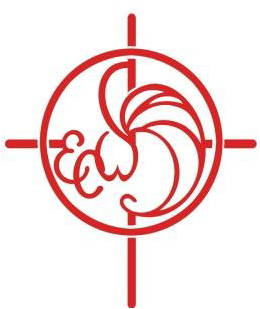 2024 REMITTANCE FORM(PLEASE PRINT)Name of Church/Donor_____________________________________________________Region_________________             Address ____________________________________________________________________________________________________Church E-mail ____________________________________________________Name of Submitter___________________________ Date ____________ Phone #____________________ E-mail________________________________________________________ TOTAL Amount of Check $________________							INSTRUCTIONS:The ECW will accept donations to ministries under the umbrella of the Episcopal Church Women listed on this form.  “Special Projects,” are reviewed and revised by the ECW President and Executive Board on a yearly basis. We encourage you to donate to all ministries of your choice that are listed on the back of this form through the ECW treasurer. This form is also found on the ECW website: www.ecw.thediocese.net .(Please specify as to how you wish your TOTAL donation to be distributed below.)Please make the check payable to: Episcopal Church Women, Diocese of VirginiaSend to:  Kaaron Austin, ECW Treasurer,7319 Willson Road, Henrico, VA 23231                               804-690-6852  ausink11@aol.com Thank You for your generous gifts!EPISCOPAL CHURCH WOMENEPISCOPAL CHURCH WOMENAMOUNTECW Diocesan Contributions - Please contribute annually (funds are to be used for the work and mission of the Episcopal Church Women.) 1.$Administrative Fund – Please contribute annually  (funds are used to defray all administrative costs including all mailings to parishes, meeting invitations, meeting speakers, printing of meeting packet information, Province III meeting expense, National ECW dues and other miscellaneous expenses.) 2.$Diocesan ECW Delegates Triennial Expense Fund  (funds are used to defray cost of ECW Diocesan Delegates to Triennial) 3.$Gifts and Scholarship Fund (Funds are used for Annual Grants to Diocese of VA undergraduate or vocational/trade school students. A separate donation form may be found on the website under “FORMS” linkBook of Remembrance (PRINT or TYPE names on back)Gift of Life (PRINT or TYPE names & Explanation on back) 4a 4b$Gifts and Scholarship Fund (Funds are used for Annual Grants to Diocese of VA undergraduate or vocational/trade school students. A separate donation form may be found on the website under “FORMS” linkBook of Remembrance (PRINT or TYPE names on back)Gift of Life (PRINT or TYPE names & Explanation on back) 4a 4b$Diocesan Altar Guild  (Funds used to support parishes/Bishops with vestments/altar guild needs)  5.$ECW Fund for Special Appeals  6.$Viva Voce Fund (Funds are designated for a Diocesan ministry uplifted at the Fall Meeting)  7.$Communion Alms Fund (Funds are given to National & International Ministries uplifted at the Fall Meeting)  8.$Special Attention:        Child and Human Trafficking Awareness (funds used to educate & support safe houses in Virginia)  9a  $        Grace Inside (Virginia’s Prison Chaplain Service) http://www.graceinside.org     9b$DIOCESE OF VIRGINIADIOCESE OF VIRGINIADIOCESE OF VIRGINIABishops’ Discretionary Fund    ( Please Specify Bishop/s)10.$NATIONAL AND WORLDWIDENATIONAL AND WORLDWIDENATIONAL AND WORLDWIDEChurch Periodical Club                a.     Miles of Pennies (Funds books for children)11a$                b.     National Book Fund  (Funds books and audio-visual materials)11b$Diocesan ECW Global Ministries:12Hope for Humanity, Inc  (Hope and Resurrection School in Southern Sudan) http://hopeforhumanityinc.org13TOTAL enclosed$